Mogyoróska Község Önkormányzata Képviselő-testületének
.../2017. (...) önkormányzati rendelete a településkép védelmérőlMogyoróska Község Önkormányzata Képviselő-testülete a településkép védelméről szóló 2016. évi LXXIV. törvény 12. § (2) bekezdésében kapott felhatalmazás alapján, az Alaptörvény 32. cikk (1) bekezdés a) pontjában és a Magyarország helyi önkormányzatairól szóló 2011 évi CLXXXIX. törvény 13. § (1) bekezdés 1. pontjában foglalt feladatkörében eljárva, a Borsod-Abaúj-Zemplén Megyei Kormányhivatal Állami Főépítésze; Aggteleki Nemzeti Park Igazgatóság; a kulturális örökség védelméért felelős miniszter; a Nemzeti Média- és Hírközlési Hatóság, valamint a településfejlesztéssel, településrendezéssel és településkép védelemmel összefüggő partnerségi egyeztetés szabályairól szóló 6/2017. (V.2.) Ör. rendelet szerinti partnerek véleményének ki-kérésével a következőket rendeli el:I. FejezetBevezető rendelkezések1. A rendelet célja1. §A rendelet célja Mogyoróska építészeti, településképi, illetve természeti értékeinek védelme és igényes alakítása érdekében, a település történeti múltját, építészeti kultúráját és polgárainak önbecsülését, identitását elősegítő épületek, épületrészek, építmények, illetve az azok által létrehozott utcák, terek, szobrok egészben vagy részben történő megőrzése, minőségi fejlesztése a jövő nemzedékek számára, a városépítészeti illeszkedéssel és a településfejlesztési célokkal összefüggő követelmények érvényesítése. Az épített környezet esztétikus kialakítása, településképének társadalmi bevonás és konszenzus által történő védelme és alakításaa helyi építészeti örökség területi és egyedi védelem (a továbbiakban: helyi védelem) meghatározásával, a védetté nyilvánítás és a védelem megszüntetés szabályozásával,településképi szempontból meghatározó területek meghatározásával,településképi követelmények meghatározásával,településkép-érvényesítési eszközök szabályozásával.2. A helyi védelem célja2. §A település településképe és történelme szempontjából meghatározó, hagyományt őrző, a közösségek munkáját és kultúráját tükröző, sajátos megjelenésű építészeti örökség kiemelkedő, településképet meghatározó értékű elemeinek védelme, a jellegzetes karakterének a jövő nemzedékek számára történő megóvása.A helyi védelem alatt álló építészeti örökség a nemzeti közös kulturális kincs része, ezért fenntartása, védelmével összhangban lévő használata és bemutatása közérdek.Tilos a helyi védett építészeti örökség elemeinek veszélyeztetése, megrongálása, megsemmisítése.3. A településképi szempontból meghatározó területek megállapításainak célja3. §A településkép szempontjából meghatározó területek megállapításának célja a településképhez illeszkedő településképi követelmények megállapításával a jellegzetes, értékes, helyi hagyományt őrző építészeti arculat megőrzése, a településkép kedvező alakítása:az építési tevékenységgel érintett építményekre ide értve a sajátos építményfajtákra is,a helyi egyedi védett érték védelmére, védetté nyilvánítására, a védettség megszüntetésére,a reklámok és reklámhordozók, cégérek és egyéb műszaki berendezések elhelyezésére, alkalmazására, illetve tilalmára vonatkozóan.4. Értelmező rendelkezések4. §E rendelet alkalmazásában:Cégtábla: kereskedelmi-, szolgáltató-, vagy vendéglátó létesítmény (helyiség, helyiségegyüttes) nevét és az ott folytatott tevékenységet a bejáratnál feltüntető tábla, illetve felirat;Címtábla: az intézmény vagy vállalkozás nevét, esetleg egyéb adatait feltüntető tábla, névtábla;Helyi védett érték: helyi területi védelemmel érintett és egyedi védett építmények, építményrészletek, táj- és kertépítészeti alkotások, egyedi tájértékek, növények, szobrok, képzőművészeti alkotások és utcabútorok összessége;Hirdetőberendezés, minden olyan reklám-, információs- és hirdető-, valamint reklámhordozásra alkalmas berendezés; melynek felületén nem a településkép védelméről szóló törvény 11/F. § 3. pontja szerint meghatározott reklám van;Pasztellszínek: kis telítettségű színek, melyek között kerülni kell a mesterséges árnyalatokat, leginkább a neonszíneket és előnyben kell részesíteni a meleg árnyalatokat, mint a bézs, narancs, sárga, barna, vörös árnyalatai;Üzletfelirat: Kereskedelmi-, szolgáltató- vagy vendéglátó, egy vagy több egységet magába foglaló építményen, a benne folyó tevékenységet hirdető feliratot hordozó berendezés, melynek hossza legfeljebb 1,2 - 2,0 m közötti, magassága 60 cm, vastagsága 10 cm lehet. II. FejezetA helyi védelem5. A helyi védelem feladata5. §A helyi védelem feladata a helyi védelmet igénylő építészeti örökségmeghatározása, dokumentálása,védetté nyilvánítása, nyilvántartása,megőrzése, megőriztetése.A védelem alatt álló építészeti örökség károsodásának megelőzése, illetve a károsodás csökkentésének vagy megszüntetésének elősegítése.6. A helyi védelem alá helyezés és a védelem megszűnésének szabályai6. §A helyi védettség alá helyezést vagy megszüntetést bármely természetes vagy jogi személy, jogi személyiséggel nem rendelkező szervezet kezdeményezheti Mogyoróska Község Önkormányzata Polgármesterénél.A védelemre vonatkozó kezdeményezésnek tartalmaznia kell:a védendő érték megnevezését, területi javaslat esetén egyértelmű körülhatárolását,azonosító adatokat (területhatár, utca, házszám, helyrajzi szám, épület-, vagy telekrész, emelet, ajtó),a kezdeményezés indoklását,fotódokumentációt a védendő értékről és környezetéről,értékvizsgálatot,megszüntetésre vonatkozó kérelem esetén az a), b), d) munkarészeket, valamint részletes indoklást.A jegyző a védelemre vonatkozó kezdeményezést előkészíti döntésre a Képviselő-testület számára. A védelem megszűnik, haa helyi védett érték helyrehozhatatlanul megsemmisül,a helyi védett érték műemléki védettséget kap, vagyha a Képviselő-testület a helyi védelmet megszünteti.A helyi védetté nyilvánításról, annak módosításáról, vagy megszüntetéséről értesíteni kell az érintett ingatlan tulajdonosát.A helyi védettségre vonatkozó kérelmekről, módosításról vagy megszüntetésre irányuló javaslatokról a Képviselő-testület évente egy alkalommal dönt, kivéve rendkívüli esetben, ha a védendő érték műszaki állapota vagy egyéb, az érték megmaradását befolyásoló tényező ezt indokolja.7. Védett értékek nyilvántartása7. §A helyi védettségről nyilvántartást kell vezetni, mely nyilvános, abba bárki betekinthet.A nyilvántartás tartalmazzaa védett érték megnevezését,a védelem szakszerű, rövid indoklását,fotódokumentációt,a védettségi kategóriát (egyedi építészeti, területi),a helyrajzi számo(ka)t.Egyedi védettség esetén a (2) bekezdésben felsoroltakon túl tartalmaznia kellhelyszínrajzot,a védett érték rendeltetését és használatának módját.Terület védettség esetén a (2) bekezdésben felsoroltakon túl tartalmaznia kell a védett terület határát egyértelműen rögzítő helyszínrajzot.8. Testületi döntéssel összefüggő feladatok8. §A kezdeményezés alapján induló eljárás során a döntés-előkészítés a megbízott települési főépítész, annak hiányában a polgármester feladata.A helyi védelem alá helyezés kezdeményezéséhez kapcsolódó előkészítéshez be kell szerezni az érintett ingatlan-tulajdonosok együttes álláspontját.A helyi védettség alá helyezési, illetve annak megszüntetésére irányuló eljárás megindításáról a tulajdonosokat értesíteni kellaz egyedi értékre vonatkozó kezdeményezés esetén írásban,nem egyedi érték esetén az önkormányzat hirdetőtábláján való kifüggesztéssel.A helyi védettség alá helyezési, illetve annak megszüntetésére irányuló eljárás dokumentumait a döntés előtt legalább 15 nappal a polgármesteri hivatalban mindenki számára hozzáférhetővé kell tenni.A helyi védettség elrendelését vagy megszüntetését az ingatlan nyilvántartásba be kell jegyeztetni.Az ingatlan-nyilvántartási bejegyzésről a jegyző gondoskodik.9. Az egyedi védelemhez kapcsolódó tulajdonosi kötelezettségek9. §A védett értékek jó karbantartása, állapotuk megóvása, a tulajdonos kötelessége.A helyi védett értékek fennmaradásának, megőrzésének módja elsődlegesen a rendeltetésnek megfelelő használat.A helyi védett építmények rendeltetésszerű használatáról, valamint szükségessé váló felújításáról annak tulajdonosa köteles folyamatosan gondoskodni. Ennek költségei a tulajdonost terhelik.Amennyiben a rendeltetéstől eltérő használat a védett érték állagának romlásához vagy megsemmisüléséhez vezetne, úgy a polgármester településképi kötelezés formájában a rendeltetés szerinti használatra, továbbá az építmény, építményrész felújítására, átalakítására vagy elbontására kötelezheti a tulajdonost.III. FejezetA településképi szempontból meghatározó területek10. A településképi szempontból meghatározó területek megállapítása10. §A településszerkezet, településkarakter, tájképi elem és egyéb helyi adottság alapján a településképi szempontból meghatározó területek az 1. mellékletben lehatárolttelepülésközpont, falusias településrész,régészeti lelőhelyek,természetvédelmi szempontból településképet meghatározó területek.IV. FejezetA településképi követelmények11. Építmények anyaghasználatára vonatkozó általános építészeti követelmények11. §Új építmények építése, meglévő épületek héjazatának felújítása, cseréje során nem megengedett a hullámpala, trapézlemez valamint a bitumenes hullámlemez alkalmazása.12. A természetvédelmi szempontból meghatározó területekre vonatkozó területi építészeti követelmények 12. §Az épületek, építmények szabadon álló építési módban helyezendők el.Az újonnan kialakításra kerülő termelő, tároló és állattartó épületeket magastetős kialakítással kell kialakítani. Ettől eltérni csak technológiával igazolt módon és esetben lehetséges.Az ipari funkciójú épületek esetén az egyszerű formák alkalmazása fogadható el, ezen belül nagy fesztávú ipari csarnokszerkezet, félnyeregtetős és lapostetős kialakítású egyedi szerkezet építhető.Kerítés csak beton lábazat nélkül építhető.13. Településképi szempontból meghatározó területekre vonatkozó egyedi építészeti követelmények 13. §Az épületeket ellátó közművezetékek (gáz, elektromos, telefon, tv kábel) az épületeken látszó módon nem vezethetők.Utólagos redőny, roló csak a nyílászáróval megegyező színben helyezhető el.A klímaberendezéseket a szükséges szellőzés biztosításával nem láthatóan kell elhelyezni:közterületről nem látható homlokzaton, eresz alatt,bejárati előtető alatt, megfelelő takarással,a vonatkozó szabályok szerint kialakított tetőfelépítményben,falnyílásban, a környezetben alkalmazott, fa spalettával takarva.Az építéssel érintett telken tervezett építési tevékenység a településképbe illesztés biztosításához igazodjon a környezetében lévőtetőidomokhoz, azok formáihoz, az épületek főgerinceinek irányához,kialakult párkánymagasságokhoz,tetőfelépítmények jellegéhez, arányaihoz,homlokzati arányokhoz, tömegarányokhoz.A fásításra, növénytelepítésre javasolt növényfajok listáját az 4. melléklet 1. pontja tartalmazza.A tiltott növényfajok jegyzékét a 4. melléklet 2. pontja tartalmazza.14. Településközpontra és falusias településrészre vonatkozó egyedi építészeti követelmények 14. §Homlokzatok színezéséhez rikító (nem pasztellszínek) használata nem megengedett.Zöld és kék tetőszín nem megengedett.Újonnan létesülő épületek tetőhajlásszöge 35-45 fok között alakítható ki.A földszintes épület tető héjazatául cserép, pala, nád vagy zsindely alkalmazható, a tetőfedő anyagok színe: sárgásvörös, vörös, barna, sötétszürke vagy antracit lehet.Kiegészítő épületrészek (előtető, toronysisak, párkányok) a teljes tetőfelület 20%-át meg nem haladó összfelületű egyedi megformálású tetőfelületek fémlemezzel történő fedése megengedett.Nem alkalmazható fém és eternit jellegű homlokzat burkolat, mázas kerámia burkolat, falszerűen alkalmazott üveg és fémszerkezet.15. A természetvédelmi szempontból településképet meghatározó területekre vonatkozó egyedi építészeti követelmények 15. §Az épületek tetőfedése, homlokzati burkoló eleme nem készülhet tükröződő felülettel. Csak matt színezésű anyagok alkalmazhatóak.16. A helyi védelemben részesülő területekre és elemekre vonatkozó építészeti követelmények 16. §A helyi egyedi védett építményt bővíteni kizárólag eredeti tömegformájának és homlokzati kialakításának megtartásával lehet. A bővítésnek a régi építmény formálásával, szerkezetével, anyaghasználatával összhangban kell lennie.A helyi egyedi védett építmény nem bontható el. Védett épület bontására csak a teljes műszaki és erkölcsi avultság beálltával, a védettség megszüntetését követően kerülhet sor. 17. Egyes sajátos építmények, műtárgyak elhelyezése17. §A teljes település ellátását biztosító felszíni energiaellátási és elektronikus hírközlési sajátos építmények, műtárgyak elhelyezésére elsősorban a település belterülete alkalmas. A teljes település ellátását biztosító felszíni energiaellátási és elektronikus hírközlési sajátos építmények, műtárgyak elhelyezésére nem alkalmasak az országos védelem alatt álló területek. 18. Reklámhordozókra vonatkozó településképi követelmények 18. §Cégtáblát, hirdetőberendezést a környezettel összhangban, úgy kell elhelyezni, hogy az ne akadályozza a közterület más részeinek és a szomszédos ingatlanoknak a rendeltetésszerű használatát, ne sértse a szomszédok jogait és törvényes érdekeit, ne okozzon közlekedési veszélyhelyzetet, és ne akadályozza a térfigyelő kamerarendszer működését.Az épületeken legfeljebb 2 m2 felületű cégtáblák, hirdetőberendezések helyezhetők el. Összes felületük nem haladhatja meg az érintett homlokzat vagy tető felületének a 20 %-át.A közterületeken a hirdető berendezés, illetőleg a reklám:magassága legfeljebb 2,0 méter lehet,felülete nem lehet 3,0 m2-nél nagyobb. A felület meghatározásánál az egymástól 3,0 m-nél nem távolabb fekvő hirdető berendezések együttes felületét kell figyelembe venni.Cégtábla, hirdetőberendezés csak úgy helyezhető el, hogy a közúti közlekedés űrszerelvényét ne érintse. Világító berendezések kizárólag a közlekedésbiztonsági szabályok betartása mellett helyezhetők el.Üzletenként legfeljebb 1 db cégtábla, 1 db címtábla (a cég-és címtábla összevonható) és 1 db cégér helyezhető el, kivéve a saroképület esetét, amikor a sarkon elhelyezkedő üzlet esetében közterületenként egy-egy cégér helyezhető el.A közterületen álló pavilonokon rendeltetési egységenként, egy darab üzletfelirat elhelyezése megengedett.Reklám- és hirdetőberendezést elhelyezése nem megengedettaa)	útpálya területén vagy útpálya felett,ab)	közúti jelzésen, vagy annak tartóelemén.Reklám- és hirdetőberendezés elhelyezése nem megengedett a közösségi közlekedési eszközök megállójában létesített utasváró pavilonokkal szerkezetileg egybefüggő, változó tartalmú hirdetések elhelyezésére szolgáló, egy- vagy kétoldalas, általában világító hirdetőberendezések kivételévelba)	kijelölt gyalogos átkelőhely, ill. útkereszteződéstől 15 m-en belül,bb)	közösségi közlekedési eszközök megállójától 15 m-en belül.Nem megengedett reklám- és hirdetőberendezés elhelyezése emlékműveken és köztéri műalkotásokon.Reklámhordozó céljára szolgáló utánfutó közterületen nem helyezhető el.A kihelyezett reklám- és hirdetőberendezésen tartós kivitelben és olvasható méretben fel kell tüntetni a tulajdonos nevét és székhelyét vagy címét. Az adatokban bekövetkezett esetleges változásoknak megfelelően a feliratot haladéktalanul módosítani kell.Önkormányzati információs és egyedi tájékoztató tábla közterületen csak a gyalogos közlekedést nem zavaró módon helyezhető el.Reklámhordozó megvilágítása céljából kizárólag 80 lumen/Watt mértéket meghaladó hatékonyságú, statikus meleg fehér színű fényforrások használhatók.19. Eltérés a reklámok elhelyezésére vonatkozó szabályoktól19. §A polgármester jelentősnek minősített eseményről való tájékoztatás érdekében, a jelentősnek minősített esemény időtartamára, legfeljebb azonban valamennyi jelentős esemény esetén, együttesen naptári évente tizenkét hét időtartamra a vonatkozó jogszabályok szerint településképi bejelentési eljárásban eltérést engedélyezhet a reklám közzétevője számára.A polgármester döntése nem pótolja, illetve helyettesíti a reklám közzétételéhez szükséges, jogszabályban előírt egyéb hatósági engedélyeket, melyeknek a beszerzése a reklám közzétevőjének feladata.A reklám közzétevője az eltérést a településképi bejelentési eljárás lefolytatására irányuló írásbeli kérelmével kezdeményezheti20. §A polgármester – településképi bejelentési eljárásban - az építési tevékenység építési naplóval igazolt megkezdésétől az építési tevékenység időtartamára építési reklámháló kihelyezését engedélyezheti.Egy épület azonos közterületre néző homlokzatán kizárólag egy építési reklámháló helyezhető el.20. Az egyéb műszaki berendezésekre vonatkozó településképi követelmények21. §Új nagy-, közép-, kisfeszültségű, valamint közvilágítási-, villamosenergia-ellátási hálózatot építeni, meglévő hálózat rekonstrukcióját elvégezni beépítésre szánt területen kizárólag földkábeles elhelyezéssel lehet.Vezetékes elektronikus hírközlési hálózat föld alatt vagy meglévő oszlopsoron vezethető, új oszlop létesítése nem megengedett.Gépészeti és közmű-csatlakozási berendezések az épületek utcai homlokzatára előkert nélküli beépítés esetén nem helyezhetők el. Épületre szerelt antennatartó szerkezet településképet zavaró módon nem helyezhető el.Önálló antennatartó szerkezet a település belterületén nem helyezhető el.Kültéri világítás kialakítása külterületen csak biztonsági szempontok (különösen élet- vagyonvédelem) esetén, teljesen ernyőzött, síkburás világító eszközzel lehetséges. Talajszintbe épített fényvető berendezés csak akkor építhető, ha annak fénye a megvilágított építményen teljes mértékben elnyelődik.22. §Magastetős épület esetén táblás napelemeket/napkollektorokat a tető lejtésével párhuzamosan úgy kell elhelyezni, hogyazok a tető szélein, gerincén ne lógjanak túl,vápákat legfeljebb 50 cm-re közelítsék meg,széleik igazodjanak egymáshoz, a tető-felépítményekhez és a tetősík ablakok osztásrendszeréhez,Lapostető esetén a tető széleihez igazodóan, attól legalább 50 cm-t tartva, a tető teljes területe lefedhetőKözterülettel határos 5 méteres teleksávon kívül elhelyezett melléképület teljes tetőfelülete táblás napelemmel/napkollektorral lefedhető.Napelemcserép a tető teljes felületén alkalmazható.V. FejezetTelepüléskép-védelmi tájékoztatás és szakmai konzultáció21. Rendelkezés a településkép-védelmi tájékoztatásról és szakmai konzultációról23. §A településkép védelme érdekében a települési főépítész - alkalmazása hiányában a polgármester -  szakmai konzultációt és ezen belül szakmai tájékoztatást (a továbbiakban: szakmai konzultáció) biztosít  településképi követelményekről. A szakmai konzultációról emlékeztetőt kell felvenni.A szakmai konzultáció emlékeztetőjét a településképi eljárások dokumentációjához kell csatolni.A szakmai konzultáció díj és illetékmentes.VI. FejezetTelepülésképi véleményezési eljárás22. A településképi véleményezési eljárással érintett építmények köre24. §A településképi véleményezési eljárás kötelező belterületen álló ingatlan esetén - rendeltetéstől függetlenüla 300 m2 összes hasznos alapterületet meghaladó új építmény építése, meglévő építmény bővítése, településképet érintő átalakítására irányuló építési-, összevont- vagy fennmaradási engedélyezési eljárások hatálya alá tartozó építési tevékenységek esetén, továbbáa meglévő építmény 300 m2 összes hasznos alapterületet meghaladó bővítésére irányuló építési tevékenységek esetén.23. A településképi véleményezési eljárás részletes szabályai25. §A településképi véleményezési eljárás megindításához a kérelmező (építtető) a 3. sz. melléklet szerinti kérelmet kitölti és papír alapon nyújtja be a polgármesternek címezve, továbbá a véleményezendő építészeti-műszaki dokumentációt elektronikus formában az építésügyi hatósági eljáráshoz biztosított elektronikus tárhelyre hiánytalanul feltölti, melyhez a polgármesternek hozzáférést biztosít.A polgármester a településképi véleményezési eljárást a településfejlesztési koncepcióról, az integrált településfejlesztési stratégiáról és a településrendezési eszközökről, valamint egyes településrendezési sajátos jogintézményekről szóló 314/2012. (XI. 8.) Korm. rendelet (a továbbiakban: Kr.) eljárási szabályai szerint folytatja le.A településképi véleményezési eljárás díj- és illetékmentes.VII. FejezetTelepülésképi bejelentési eljárás24. A településképi bejelentési eljárással érintett építmények, reklámhordozók, rendeltetésváltozások köre26. §A polgármester településképi bejelentési eljárást folytat le a jelen rendeletben foglalt reklám és reklámhordozó elhelyezési követelmények tekintetében a reklámok és reklámhordozók elhelyezését megelőzően.25. Településképi bejelentési eljárás részletes szabályai27. §A polgármester a településképi bejelentési eljárást a településkép védelméről szóló törvényben, a Kr.-ben és a jelen rendeletben foglalt eljárási szabályok szerint folytatja le. A településképi bejelentési eljárás az ügyfél által a polgármesterhez benyújtott bejelentésre indul, a bejelentési kérelem nyomtatvány jelen rendelet 2. melléklete. A bejelentéshez papír alapú dokumentációt vagy a dokumentációt tartalmazó digitális adathordozót kell mellékelni. A polgármester hatósági határozatát – amennyiben települési főépítészt foglalkoztat a település – a települési főépítész szakmai véleményére alapozza.A polgármester településképi bejelentési tudomásulvételének érvényességi ideje a kiadmányozástól számított egy év.A reklám és reklámhordozó elhelyezése a településképi bejelentés alapján – a Polgármester tudomásul vételét tartalmazó hatósági határozatának birtokában, az abban foglalt esetleges kikötések figyelembevételével – megkezdhető, ha ahhoz más hatósági engedély nem szükséges.A településképi bejelentési eljárás díj és illetékmentes.VIII. FejezetTelepülésképi kötelezés26. A településképi kötelezési eljárás28. §A településképi követelmények teljesítése érdekében a polgármester településképi kötelezési eljárást folytathat le.A településképi kötelezési eljárás hivatalból, vagy kérelemre indul, és az alábbi eseteket vizsgálja:a)	építési engedélyhez nem kötött építési tevékenységek és e tevékenységek eredményeként létrejött építmények, továbbá építmények rendeltetésének módosítása esetében a településképi szempontok érvényesítése érdekébenaa) ha az építmény vagy környezete nem felel meg a településkép védelmi rendelet előírásainak,ab) az építmény vagy környezete műszakilag, esztétikailag nem megfelelő, homlokzati elemei hiányosak, töredezettek, színezése lekopott,ac) az építmény vagy környezetének megjelenése a településképet kirívó módon rontja,ad) az építményt vagy környezetét nem a szabályoknak megfelelően vagy a településképet kirívóan rontó módon használják.b)	a településképi bejelentési eljárás hatálya alá tartozó esetekbenba) a településképi bejelentési eljárás lefolytatásának elmulasztása esetén,bb) a településképi bejelentési eljárás során hozott döntésben foglaltak megszegése esetén.c)	a településképet rontó feliratok, cégérek megszüntetése, átalakítása érdekében,d)	a településkép védelme érdekében az e rendeletben meghatározott településképi követelmények megszegése esetén.Az eljárásra a közigazgatási hatósági eljárás és szolgáltatás általános szabályairól szóló 2004. évi CXL. törvény rendelkezései az irányadók.27. A településképi bírság kiszabásának esetkörei és mértéke29. §A kötelezett ha nem tesz eleget a településképi kötelezésben foglalt kötelezettségeknek, egyszeri felszólítás után településképi bírsággal sújtható, mely többször is kivethető, amennyiben a jogszerűtlen állapot fennmarad.A településképi bírságfelső határa 1 000 000 forint,alsó határa 10 000 forint. A településképi bírság kiszabásánál az alábbi szempontokat kell mérlegelnia jogsértéssel okozott hátrányt, ideértve a hátrány megelőzésével, elhárításával, helyreállításával kapcsolatban felmerült költségeket, illetve a jogsértéssel elért előny mértékét,a jogsértéssel okozott hátrány visszafordíthatóságát,a jogsértéssel érintettek körének nagyságát,a jogsértő állapot időtartamát,a jogsértő magatartás ismétlődését és gyakoriságát,a jogsértést elkövető eljárást segítő, együttműködő magatartását, valaminta jogsértést elkövető gazdasági súlyát.  28. A településképi bírság kiszabásának és behajtásának módja30. §A településképi bírságot a polgármester határozatban állapítja megAz érintettet a településképi bírságról hozott határozatról tértivevényes levél útján értesíteni kell.A településképi bírságról hozott határozattal szemben a kézhezvételtől számított 15 napon belül fellebbezés nyújtható Mogyoróska Község Önkormányzata Képviselő-testületéhez. A Képviselő-testület döntését a soron következő rendes ülésén hozza meg.A településképi bírság megfizetésének módja:közvetlenül az Önkormányzat erre a célra szolgáló bankszámlájára történő befizetéssel.az a) pontban szereplő megfizetési mód elmaradása esetén – a 2011. évi CXCV. törvény 42.§ (3) bekezdése értelmében – a meg nem fizetett bírság köztartozásnak minősül, és adók módjára kell behajtani.IX. Fejezet Záró rendelkezések29. Hatálybalépés31. §Jelen rendelet a kihirdetését követő napon lép hatályba, és rendelkezéseit az ezt követően indult eljárásokban kell alkalmazni.………………………………………                                             ……………………………………..                              polgármester						   	           jegyző 1. számú melléklet a .../2017. (...) önkormányzati rendelethezTelepülésképi szempontból meghatározó területek lehatárolása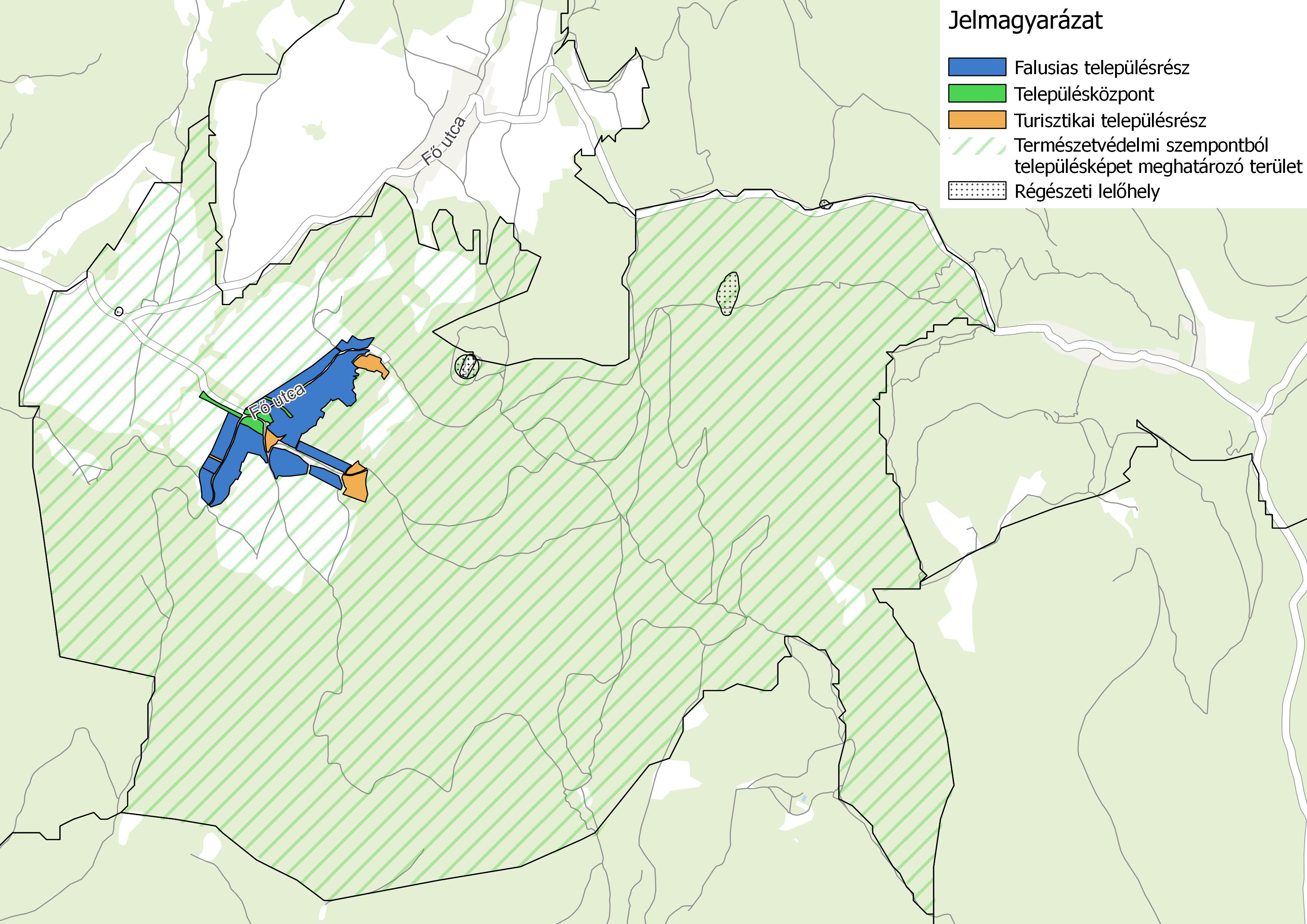 1. ábra: Településképi szempontból meghatározó területek a település közigazgatási területén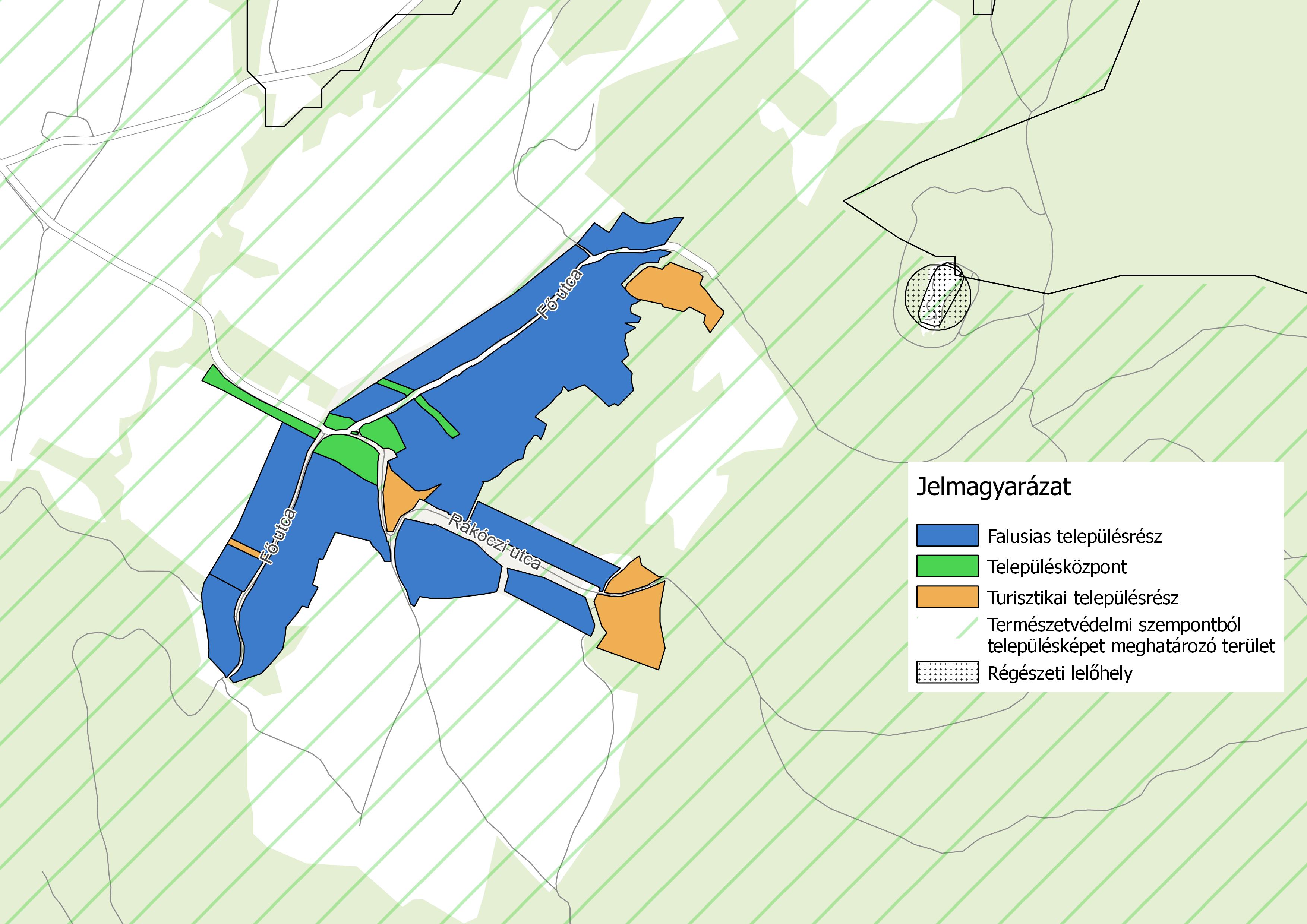 2. ábra: Településképi szempontból meghatározó területek a település belterületén3. számú melléklet a .../2017. (...) önkormányzati rendelethezBEJELENTÉSTelepülésképi bejelentési eljáráshozAlulírott 	 (név) településképi bejelentést tesz a következők szerint:A bejelentő adatai:neve:	címe/székhelye:	(ir.szám)	(település)	(utca)	(hsz.)	(em/aj)A bejelentő elérhetőségei (megadása nem kötelező):e-mail címe:	telefonszáma:	A bejelentéssel érintett ingatlan adatai:címe: 	(ir.szám)	(település)	(utca)	(hsz.)	(em/aj)helyrajzi száma:	A reklámok, ill. reklámhordozók megjelölése (leírása):	A reklámok, ill. reklámhordozók elhelyezésének tervezett időtartama:	Mellékletek:A reklámok, ill. reklámhordozók elhelyezésének ábrázolása,egyéb:……………………………………………………………………………	Kelt: ……..………., 20   . …………………									.…………………………									aláírás4. számú melléklet a .../2017. (...) önkormányzati rendelethezTELEPÜLÉSKÉPI VÉLEMÉNYEZÉS KÉRELMETelepülésképi véleményezési eljárás lefolytatásáhozKelt: ………, 201.. év …………………hónap …….nap…………………………….. Kérelmező (építtető) aláírása5. számú melléklet a .../2017. (...) önkormányzati rendelethezFásításra, növénytelepítésre javasolt és tiltott növényfajok jegyzéke1. Fásításra, növénytelepítésre javasolt őshonos növények jegyzéke1.1 Lombos fafajok1.2 Tűlevelű fajok (fenyők)1.3 Lombos cserjék* nem „szöszös”, hím egyedek telepítése javasolt csak** 500 m felett javasolható a telepítéseAllergén növényfajok telepítése kizárólag külterületen, belterülettől és beépítésre szánt területtől nagy távolságra javasolható.2. Tiltott növényfajok jegyzéke2.1 Idegenhonos inváziós növényfajok jegyzéke2.2 Natura 2000 gyepterületeken termőhely-idegen inváziós növényfajok jegyzékeKérelmező (építtető) adataiTervező adataiNév:Név:Székhely:Tervezői jogosultság száma:Levelezési cím:Levelezési cím:Kapcsolattartó:Tervező szervezet:Telefon:Telefon:e-mail:e-mail:Kérelem tárgyának helye, az ingatlan adataiKérelem tárgyának helye, az ingatlan adataiIngatlan címe:Hrsz:Ingatlan területe:Ingatlan építési övezete:Előírt beépítési mód:Előírt építménymagasság:Előírt maximális beépítettség:Előírt legkisebb telekterület:Tervezett létesítmény adataiTervezett létesítmény adataiTervezett létesítmény adataiTelekkel kapcsolatos adatok az építési tevékenység végzéseTelekkel kapcsolatos adatok az építési tevékenység végzéseTelekkel kapcsolatos adatok az építési tevékenység végzéseelőttutánBeépítés módja:Az ingatlan beépítettsége:%%Zöldterületi fedettség:%%Oldalkertek mérete:mmOldalkertek mérete:mmHátsókert mérete:mmElőkert mérete:mmAz épülettel kapcsolatos adatok az építési tevékenység végzéseAz épülettel kapcsolatos adatok az építési tevékenység végzéseAz épülettel kapcsolatos adatok az építési tevékenység végzéseelőttutánRendeltetés:Rendeltetési egységek száma:Építménymagasság:Gépkocsi elhelyezés: (épületben, teleken belül, közterületen)Parkolók száma:Tető kialakítása:(magas tető, lapos tető)Tető hajlásszöge:Héjazat anyaga:Mellékletként beadandó a településképi követelményeknek való megfelelést igazoló építészeti- műszaki terv tartalma(1 példány papír alapú tervdokumentáció és ÉTDR rendszerbe feltöltött tervdokumentáció)Mellékletként beadandó a településképi követelményeknek való megfelelést igazoló építészeti- műszaki terv tartalma(1 példány papír alapú tervdokumentáció és ÉTDR rendszerbe feltöltött tervdokumentáció)Műszaki leírás:(telepítésről, építészeti kialakításról, épület védettségi minősítéséről, beépítettség számítás, építménymagasság számítás)Szabályozási terv részlete az ingatlanra vonatkozóan:Helyszínrajz:(szomszédos építmények, terepviszonyok és égtáj feltüntetésével)Alaprajz(ok):(egyezményes és olvasható jelöléssel, olvashatósághoz és a megértéshez szükséges léptékben)Homlokzat(ok):(hirdető berendezések ábrázolásával)Metszet(ek)Meglévő állapotot bemutató fényképfelvétel:Településképet befolyásoló tömegformálás, homlokzatkialakítás, utcakép, illeszkedés ábrázolása:(környezetet is bemutató makett, fotómontázs, digitális megjelenítés)tudományos (latin) elnevezésmagyar elnevezésAcer campestremezei juharAcer platanoideskorai juharAcer pseudoplatanushegyi juhar, jávorfaAcer tataricumtatár juhar, feketegyűrű juharAlnus glutinosa (allergén)enyves éger, mézgás éger, berekfaAlnus incanahamvas égerBetula pendula (allergén)közönséges nyír, bibircses nyírBetula pubescensszőrös nyír, pelyhes nyírCarpinus betulusközönséges gyertyánCerasus avium (Prunus avium)vadcseresznye, madárcseresznyeCerasus mahaleb (Prunus mahaleb)sarjmeggy, török meggyFagus sylvaticaközönséges bükkFraxinus angustifolia ssp. pannonicamagyar kőrisFraxinus excelsiormagas kőrisFraxinus ornusvirágos kőris, mannakőrisJuglans regiaközönséges dióMalus sylvestrisvadalmaPadus aviumzelnicemeggy, májusfaPopulus alba *fehér nyár, ezüst nyárPopulus canescens *szürke nyárPopulus nigra *fekete nyár, topolyafa, csomoros nyárPopulus tremularezgő nyárPyrus pyrastervadkörte, vackorQuercus cerriscsertölgy, cserfaQuercus petraea (Q. sessiliflora)kocsánytalan tölgyQuercus pubescensmolyhos tölgyQuercus robur (Q. pedunculata)kocsányos tölgy, mocsártölgySalix alba (allergén)fehér fűz, ezüst fűzSalix fragilistörékeny fűz, csörege fűzSorbus arialisztes berkenyeSorbus aucupariamadárberkenyeSorbus domesticaházi berkenye, fojtóskaSorbus torminalisbarkóca berkenye, barkócafaTilia cordata (T. parviflora)kislevelű hársTilia platyphyllos (T. grandifolia)nagylevelű hársUlmus glabra (U. montana, U. scabra)hegyi szilUlmus laevisvénic szil, lobogós szil, vénicfaUlmus minor (Ulmus campestris)mezei szil, simalevelű mezei sziltudományos (latin) névmagyar elnevezésJuniperus communisközönséges boróka, gyalogfenyőtudományos (latin) névmagyar elnevezésColutea arborescenspukkanó dudafürtCornus mashúsos somCornus sanguineaveresgyűrű somCrataegus laevigata (C. oxyacantha)kétbibés galagonyaCrataegus monogynaegybibés galagonyaEuonymus europaeuscsíkos kecskerágóEuonymus verrucosusbibircses kecskerágóFrangula alnus (Rhamnus frangula)kutyabengeHippophae rhamnoideshomoktövisLonicera xylosteumükörke lonc, ükörkePrunus spinosakökényRhamnus catharticusvarjútövis (benge)Ribes uva-crispa-Rosa caninagyepűrózsaSalix capreakecskefűzSalix cinerearekettyefűz, hamvas fűzSalix purpureacsigolyafűzSalix viminaliskosárkötő fűzSambucus nigrafekete bodzaSambucus racemosa**fürtös bodzaSpirea salicifoliafűzlevelű gyöngyvesszőStaphylea pinnatamogyorós hólyagfaViburnum lantanaostorménfaViburnum opuluskányabangitaTudományos névMagyar névBaccharis halimifoliaBorfa, tengerparti seprűcserjeCabomba carolinianaKaliforniai tündérhínárEichhornia crassipesVízijácintHeracleum persicumPerzsa medvetalpHeracleum sosnowskyiSosnowsky-medvetalpHydrocotyle ranunculoidesHévízi gázlóLagarosiphon majorFodros átokhínárLudwigia grandifloraNagyvirágú tóalmaLudwigia peploidesSárgavirágú tóalmaLysichiton americanusSárga lápbuzogányMyriophyllum aquaticumKözönséges süllőhínárParthenium hysterophorusKeserű hamisürömPersicaria perfoliataÖrdögfarok keserűfűPueraria montana var. lobataKudzu nyílgyökérAsclepias syriacaKözönséges selyemkóróElodea nuttalliiVékonylevelű átokhínárImpatiens glanduliferaBíbor nebáncsvirágMyriophyllum heterophyllumFelemáslevelű süllőhínárHeracleum mantegazzianumKaukázusi medvetalpGunnera tinctoriaÓriásrebarbaraPennisetum setaceumTollborzfűAlternanthera philoxeroidesMicrostegium vimineumTudományos névMagyar névRobinia pseudo-acaciaakácFraxinus americanaamerikai kőrisAilanthus altissimabálványfaElaeagnus angustifoliakeskenylevelű ezüstfaPinus nigrafekete fenyőPinus silvestriserdei fenyőAmorpha fruticosagyalogakácPrunus serotinakései meggyAcer negundozöld juharPhytolacca americanaalkörmösFallopia spp.japánkeserűfű fajokSolidago canadensiskanadai aranyvesszőSolidago giganteamagas aranyvesszőAmbrosia artemisifoliaparlagfűAsclepias syriacaselyemkóróEchinocystis lobatasüntök